MondayTuesday Wednesday Breakfast:Toasted crumpets with a choice of spreads, selection of cereals with milkLunch: Shepard’s pie either vegetable option with Quorn minced or with minced beefDessert:Fruit salad Tea:Vegetable or Tomatoes soup served with bread rollsBreakfast: Toasted bread with a choice of spreads, selection of cereals with milk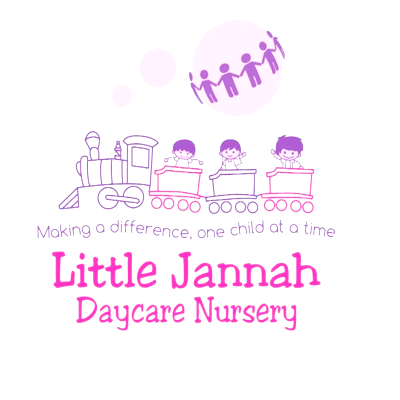 Lunch: Vegetable Pasta bake served with saladDessert:Fruit salad with Greek yogurt/Diary free yogurtTea:Tuna pasta bakeBreakfast:Toasted pancake with a choice of spreads, selection of cereals with milkLunch:Chicken / vegetable stir fryDessert: Cake and custard or dried fruitsTea:Chicken / Quorn chicken wraps which will have tomatoes, lectures, onions, cucumbers, and dressingThursday Breakfast Toasted bread with a choice of spreads, selection of cereals with milkLunch Traditional chicken/vegetable tikka masala curry served with steamed rice Dessert:Ice cream/Dairy free ice cream Tea: Homemade pizza’s 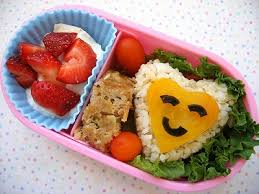 Snack time: Children are provided with a range of different health snacks such as breadsticks, rice cakes and a selection of fruits and raisins.                                 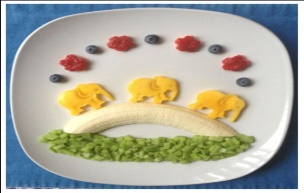 MondayTuesday Wednesday Breakfast:Toasted bread with a choice of spreads, selection of cereals with milkLunch: Lasagne with Quorn mince Dessert:Ice cream/Dairy free ice creamTea:Bagels served with a choice of spreads and a selection of fruitBreakfast: Toasted pancakes with a choice of spreads, selection of cereals with milkLunch: Cheese and Onion quiche served with a salad selectionDessert:Fruit smoothieTea:Baked Potatoes with a selection of toppings and saladBreakfast:Toasted bread with a choice of spreads, selection of cereals with milkLunch:Chickpea vegetable curry served with steamed riceDessert: Greek yogurt/Dairy free yogurt Tea:Carrot sticks and HummusThursday Breakfast Toasted crumpets with a choice of spreads, selection of cereals with milkLunch Roast dinner served with chucky vegetable And One day a term a traditional meal from another countryDessert:Fruit saladTea: Grilled cheese and tomatoes sandwich's Snack time: Children are provided with a range of different health snacks such as breadsticks, rice cakes and a selection of fruits and raisins.                                 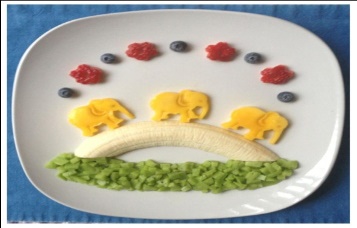 